SUNDAY 15th OCT0BER 2023					      PSALTER WEEK IVOUR LADY OF LOURDES AND SAINT CECILIAParish Administrator:  Mgr Francis JamiesonLandline: 01258 452051      Mobile: 07826 732493Hospital RC Chaplains:  Dorchester:  01305 255198;  Poole: Deacon Declan McConville 01202 442167Newsletter:  newsletterblandfordcatholics@yahoo.co.ukWebsite: blandfordcatholics.orgPlymouth Diocesan Trust Registered Charity No.  213227Please keep in your prayers:  Father Robert; Christina and John Morley; Leeah; Father Tom; and all those suffering at this time.MASS INFORMATION CORRECT AT TIME OF PUBLISHING BUT MAY BE SUBJECT TO CHANGE AT SHORT NOTICESaturday October 14   St Callistus I, Martyr  (Opt Mem)5.30pm Vigil Mass of SundaySUNDAY OCTOBER 15  9.00am HOLY MASS 28th SUNDAY IN ORDINARY TIMESunday October 8 to Sunday October 15 PRISONS WEEK(Prayer for Prisoners and their Families)Monday October 16  St Hedwig; St Margaret Mary Alacoque; St Richard Gwyn, Martyr  9.10am Morning Prayers   9.30am HOLY MASS Tuesday October 17  St Ignatius of Antioch, Martyr (Mem)6.10pm Evening Prayers   6.30pm HOLY MASS Wednesday October  18   ST LUKE EVANGELIST (FEAST)9.10am Morning Prayers   9.30am HOLY MASS Thursday October 19   St John de Brébeuf and St Isaac Jogues and their Companions, Martyrs; St Paul of the Cross 9.10am Morning Prayers   9.30am HOLY MASS Friday October 20  9.10am Morning Prayers  9.30am HOLY MASSfollowed by BENEDICTIONSaturday October 21   5.30pm Vigil Mass of SundaySUNDAY OCTOBER 22  9.00am HOLY MASS 29TH SUNDAY IN ORDINARY TIMEWEEKLY OFFERINGS  £.    STANDING ORDERS - Amounts for September  - Gift Aided £1,737.50, Non Gift Aided £260.00. Thank you to all who contributed.   CATHOLIC DIARIES 2024  -  This is the last weekend to place an order for a 2024 diary.  I am placing the order this week. Ruth PARISH BOOKKEEPER - Part of my role as parish treasurer is to record the income and expenditure of the parish using a computer software known as OPAS (On-Line Parish Accounting System). I also take care of the Gift Aid work, recording the Giving that is gift aided and also submitting to the diocese the application to HMRC for the tax rebate at the end of the tax year.  The diocese has decided to support parishes in the bookkeeping and gift aid OPAS work, by appointing a Dorset Deanery Bookkeeper, Helen Graeser.  Helen will take over the recording aspect of my role on a monthly basis together with other Dorset Parishes.  There are also bookkeepers for Cornwall and Devon Deaneries.  These roles are salaried and the cost to the parish of £1,500 per year is to be taken with the Annual Levy.  There is not an option for a reduced fee should I continue to record the income and expenditure so I have decided to pass the recording aspect of my role over to Helen wef 1 October 2023. Ruth Hiscock Parish TreasurerWith blessings on every one of our Parish family, Father FrancisANY OTHER BUSINESS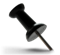 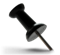 **AS WE ARE HAVING PROBLEMS WITH THE INTERNET, WILL PARISHIONERS WISHING TO INSERT NOTICES PLEASE EMAIL THEM IN NO LATER THAN THURSDAY EVENINGS OR THEY WILL NOT BE RECEIVED IN TIME FOR PRINTING ON FRIDAY MORNINGS**KNIT AND NATTER  Next meeting Tuesday October 17th, 2-4pm in the hall.  All crafters welcome!  Christina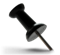 CATHOLIC DIARIES 2024 - If you wish to order a Catholic Diary for 2024 from Buckfast Abbey, only two weeks left to order!   Ruth 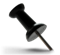  SHOEBOXES AND LITTLE GIFTS  I would be very grateful for any shoeboxes and/or little gift items I can use for a stall at the Christmas Fair in Tarrant Keyneston in aid of medical supplies for South Sudan.  This is one of the poorest countries in the world and the one with the worst maternal mortality figures. If you can help, please leave your kind donations at the back of church marked with ‘Sudan’ or my name. Thank you very much!  Madeleine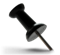 THANK YOU FOR YOUR GENEROUS DONATIONS TO CAFOD’S FAMILY FAST DAY APPEAL.  Together, we are supporting local experts like Dr Nasha in Pakistan to get help to   families and communities when they need it most. It’s not too late to give online at cafod.org.uk  Ali 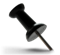 